ЭКСКУРСИЯ В ШКОЛЬНЫЙ МУЗЕЙТема экскурсии: "В древнерусской школе"Цели.1. Познакомить учащихся с историей возникновения и образования на Руси.2. Расширить представление учащихся о школе, которая образовалась во времена Московской Руси (16 век).Задачи.Образовательные.1. Формировать мировоззрение учащихся о жизни русского народа во времена Московской Руси.Развивающие.1. Способствовать развитию внимания, мышления, воображения младших школьников.2. Развивать эмоциональную сферу учащихся.3. Развивать творческие способности учащихся, обогащать словарный запас.Воспитательные.1. Воспитывать уважение к культуре русского народа, способствовать развитию патриотизма.2. Формировать у учащихся бережное отношение к историческому наследию человечества.3. Формировать умение работать в группах.Развитие УУД во время экскурсии:Регулятивные действия.- Обеспечение учащимися организации внеклассной деятельности.- Эмоционально-положительный настрой на проведение экскурсии, создание ситуации успеха, доверия.- Выделение и осознание учащимися того, что усвоено во время экскурсии, осознание качества и уровня усвоенного.Познавательные УУД.- Извлечение необходимой информации из прослушанного рассказа во время экскурсии и презентации.Личностные УУД- смыслообразование, т. е. ученик задаётся вопросом: какое значение и какой смысл имела для него экскурсия?- нравственно – этическая ориентация, в том числе и оценивание усваиваемого содержания обеспечивающего личностный социальный выбор.Коммуникативные УУД.- Сотрудничество с учителем и детьми, высказывание своего мнения, обсуждение.Оборудование.Презентация «В древнерусской школе», чернильницы, гусиные перья, листы, имитирующие бересту, чернила, салфетки, карточки с заданиями.Занятие проходит в школьном музейном уголке. Дети сидят в группах за столами. На столах у них лежат тетрадные листы, чернильницы, стальные перья для каждого ребёнка, салфетки. Группа выступающих ребят, участников  «Поиск», одетых в русские народные рубашки, сидят во главе стола, учитель в русском народном костюме.Ход занятия.Учитель:  Ох вы гой еси, уважаемые гости!
Сияет на небе солнышко, 
Любуются им тучки нежные.
Эй ты, народ любознательный,
Сказ начинается просветительский.Где мы проводим наше занятие?Мы находимся в нашем замечательном музее. Он позволяет нам увидеть, каким был русский быт, какими были русские костюмы, позволяет увидеть предметы русского быта.А хотите побывать сегодня в древнерусской школе? (…) Тогда закрываем глаза и считаем до трёх.(…)Открываем глаза. Что-то изменилось? (ничего) Почему? (…)Древние школы располагались в обычной избе или в комнате в обычном городском доме. Поэтому и у нас ничего не изменилось.Итак, мы с вами в древнерусской школе. И сегодня мы почувствуем себя учениками такой школы, узнаем, трудно ли было учиться детям в те времена на Руси, чему и как их учили. Мы вместе с экскурсоводами школьного музея "Простые вещи" приглашаем вас на экскурсию в наш музейный уголок. Тема нашей экскурсии "В древнерусской школе".Учитель: - Ребята, как вы думаете, было ли время, когда на Руси не было грамотных людей, а дети не ходили в школу? (Ответы детей.)Учитель: - Да, верно. Такое время на Руси было. Ученые предполагают, что до Х века в Древней Руси школ не было. Во времена Древней и Московской Руси дети учились у своих родителей, старших братьев и сестер умению трудиться, уважать старших, заботиться о младших. Они учились тому ремеслу, каким владели их родители. Если отец был сапожником, то он учил сапожному ремеслу своих детей. Дети учились в то время, не зная грамоты и не имея книг. Даже среди взрослых в те времена тоже было много безграмотных людей.ЭКСКУРСОВОД 1 (Данила). Первым источником, сообщающим о возникновении первых школ была «Повесть временных лет» Нестора. Там мы находим следующие строки: «И нача ставити по градом церкви и попы, и люди на крещение приводити.., послав нача поимати у нарочитое чади дети и даяти нача на ученье книжное. Матери же чад сих плакаху по ним, аки по мертвеци плакахся». Первые школы на Руси были открыты в 10 веке по указанию князя Владимира Красное Солнышко. Учителями были священники и монахи. Учиться могли только дети богатых людей.Созданная князем Владимиром школа имела название «Книжное учение», и являлась настоящим дворцовым учебным заведением. В ней обучали не только грамоте, но и другим наукам. После этого чаще всего школы можно было увидеть при монастырях и храмах. Обучение начиналось с заучивания наизусть всего алфавита, затем переходили к чтению слогов и только потом к чтению текста. Первым связным текстом, прочитанным учеником, становится обычно текст Псалтыря – распространенный учебник. Письму учили позже, чем чтению, и не всех.  ЭКСКУРСОВОД 2. (Лиза)(СОПРОВОЖДАЯ ПОКАЗОМ ДЕЙСТВИЙ)В доме своем, от сна восстав, умыйся,Плата краем добре утрися,В поклонении святым образам продолжися,Отцу и матери низко поклонися. В школу тщательно идиИ товарища своего веди,В школу с молитвой входи, Тако же вон исходи.Занятия в школе начинались рано утром, сразу после утренней службы в церкви. Занятия шли целый день, и, конечно, учителю нужны были помощники. Они смотрели за учениками, когда учителю надо было отлучиться. Помощники назывались старостами. Было их несколько, и выбирали их из старших детей.Беседа по репродукции Б. М. Кустодиева “Школа Московской Руси”.Учитель: - Ребята, как вы считаете, похожа ли была школа того времени на современную?- Что особенного в этом классе?- Что делают ученики? Сколько их?- Можно ли сказать, как они относятся к учению? Сценка "Урок в славянской школе". За столом сидят ученики, дьяк ведёт урок.Учитель:В старину учились дети –
Их учил церковный дьяк, -
Приходили на рассвете
И твердили буквы так:Ученики.(ВСЕ) А да Б – как Аз да Буки,
В – как Веди, Г – Глагол.И учитель для науки
По субботам всех порол.
Дьяк.(САША)
Вот какой чудной в начале
Наша грамота была!
Вот каким пером писали -
Из гусиного пера!
Этот нож не без причины
Назывался перочинный:
Очиняли им перо,
Если не было остро.
Трудно грамота давалась
Нашим предкам в старину,
А девицам полагалось
Не учиться ни чему.
Обучались лишь мальчишки.
Учитель: Дьяк с указкою в руке
Нараспев читал им книжки
На славянском языке.На чём и чем писали в древней Руси? Об этом вам расскажут мои ученики.ЭКСКУРСОВОД 3. (ЯНА) ( Рассказывает и показывает образцы).- У богатых людей были книги из пергамента. Пергамент – это специально обработанная телячья, свиная или баранья кожа, на которой можно было писать. Книги из пергамента были очень дорогие. В школах писали на досках-вощанках. Из чего их делали? (…)Почему не писали на бумаге? (…)Откуда брали воск? (…) Русские люди очень любили и ценили мёд. А собирали его в лесах. Там был мёд диких пчёл. Потом пчёл начали разводить рядом с человеком. Там и брали воск. Писали специальными палочками, которые так и назывались – писало.А ещё наши предки писали на бересте.Береста – верхний слой коры березы, на которой палочкой продавливали буквы. ЭКСКУРСОВОД 4. (САША) (Рассказывает и показывает образец) - Писали на Руси на берестяной коре костяными или железными острыми палочками. Затем люди придумали писать птичьими перьями. Перья брали гусиные или вороньи. Их сначала нужно было срезать наискось перочинным ножом. Писали гусиными перьями около 1000 лет. Чернила для письма делали из сока чернильных орешков, сажи.  Гусиные перья часто ломались, и их приходилось часто менять. Учитель: Люди придумали стальное перо. Первое стальное перо появилось в Германии в 1748 году. Перо закрепляли на деревянный стержень, опускали в чернильницу и писали. Ещё в пятидесятые годы 20 века ваши бабушки и дедушки в школах писали стальным пером.  Чернила наливали в специальные чернильницы - непроливайки. Стояла она на каждой парте. Два человека макали в неё перьевые ручки и выводили буквы. Чтобы чернила не проливались чернильница была сделана в виде конуса. Поэтому её называли «непроливайка».ЭКСКУРСОВОД 5. (ДАНИЛА) - Учёные считают, что первой азбукой на Руси была глаголица (буквица). Попробуем написать слова глаголицей (школа, мама).Но эта азбука была сложной и совсем не похожей на другие языки. Поэтому была придумана кириллица.   На какой алфавит похожи буквы? (…) Этот алфавит, которым мы сейчас пользуемся, был создан славянами, братьями Кириллом и Мефодием в IX веке. Часть букв была взята из греческого алфавита, а часть специально создана для передачи тех звуков славянского языка, которых не было в греческом языке. Это буквы: Б, Ж, Ц, Ч, Ш, У, Ю, Я. В алфавите было 45 букв. Этот алфавит назывался кириллицей в честь основавшего его одного из братьев.  Какая азбука исчезла, а какая осталась? (…)Попробуем написать слова кириллицей (школа, мама).ЭКСКУРСОВОД 1. (ЯНА) Перенесёмся в Новгород. У нас нет точных сведений о том, что в Новгороде в эпоху средневековья были школы для детей, но мы с полной уверенностью можем сказать, что дети там грамоте учились. Можно даже попытаться описать, как они учились. Нам расскажут об этом обрывки бересты, составлявшие «тетради» маленького новгородца, который обучался грамоте семьсот лет назад. На чем он писал? На всяких клочках, не годных для писания взрослых. Часто он уставал и вместо упражнений писал какие-то бессмысленные сочетания букв. Отвлекаясь, начинал рисовать. Вот человечки нарисованы подряд, как буквы. Все с круглыми рожицами, глазами-точками, бесформенными туловищами, неизвестно как соединенными с ногами, с руками-палочками и пальцами-граблями. Пальцев на руке то три, то четыре, то пять. и даже по восемь пальцев. Ученик был мальчик и, как все новгородцы, будущий воин. Он, конечно, мечтал о воинской славе и попытался нарисовать сражение двух воинов. Вот враг повержен и пронзен копьем, а над фигурой конного победителя кириллицей написано «Онфим».Я предлагаю вам скопировать рисунок и буквы из тетради Онфима. А рядом с его именем написать своё.Учитель: Много книг было написано кириллицей. В том числе и «Буквари». Книги были очень дорогие, не многие имели дома книги. В школе книги раздавали ученикам, после прочтения их сдавали старостам и оставляли  в школе. Прежде чем, мы раздадим вам странички книг, послушайте правила обращения с ними. Я буду читать по две строчки, а вы переводите.Книги ваши добре хранитеИ опасно на место кладите…Книги к старосте в соблюдение Со молитвой приносите,Тако же заутро принимая, с поклонением, относите…Книги свои не вельми разгибайте,И листов в них тож не пригибайте…Книг на седалищном местеНе оставляйте,Но на уготованном столеДобре поставляйте…Чтение страницы старой книги. Какие слова смогли прочитать? (…)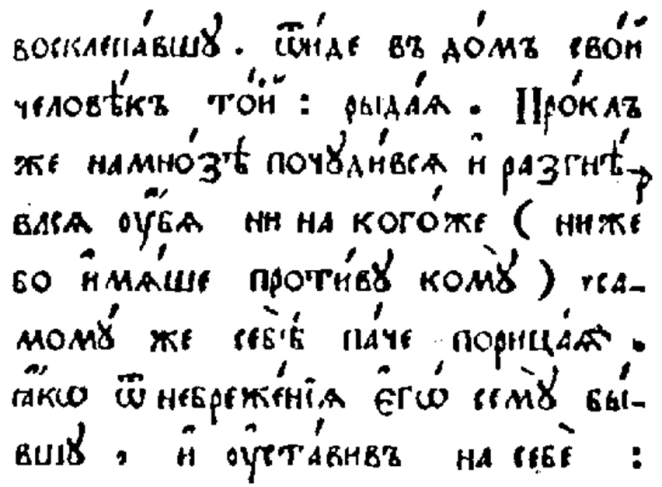 Сбор «книг» старостой.В школе ученики проводили почти целый день. Им давали время, чтобы сходить в туалет и покушать. Кушали дети то, что приносили с собой, или родители сбрасывались на трапезу в школе. Такое время мы называем перемена. (Детей угощаем печеньем)Во время перемены дети слушали наставления. Послушайте и вы.Малии в вас и велицыи все равныНе потесняй ближнего твоегоИ не называй прозвищем товарища своего…Тесно друг к другу не сочитайтеся, Коленями и локтями не присвояйтеся…Данное тебе учителем  кое место, Тут житие твое да будет вместно…Ради нужды кому отходити,К старосте четырежды днем ходите. Немедля же паки оттуда приходите,Руки для чистоты да измываете,Егда тамо когда бываете.Какие правила услышали?ЭКСКУРСОВОД 1. (ЛИЗА) А я расскажу о школьных наказаниях.Детей следовало учить «не яростью, не жестокостью, не гневом, но радостным страхом и любовным обычаем, и сладким поучением, и ласковым утешением»Но если так не получалось, то следовало наказание. А как наказывали в школе? (…)Розгами же наказывали редко, только в особых случаях. Самым распространенным наказанием было стояние в углу на горохе. И желающие могут попробовать, тяжело ли это наказание.9. Итог занятия. Рефлексия.- Ребята, что мы теперь знаем об истории образования и письменности на Руси?- Какое значение имеет образование в жизни человека?(Ответы детей)Наш день в древнерусской школе заканчивается. Старосты собирают все принадлежности.Настало время вернуться в нашу школу. С возвращением вас. Трудно вам было в древней школе? (…) Что показалось особенно трудным? (…)Источники:http://nsportal.ru/user/75008/page/vneurochnaya-deyatelnost Конспект занятия по внеурочной деятельности «День в древнерусской школе», Ионова Ольга Владимировна.http://pandia.ru/text/80/043/22749.php Тема экскурсии: "Из истории образования и письменности на Руси"